Publicado en Madrid el 19/01/2024 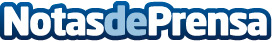 Las Smash Burgers ganan peso en la propuesta de La Pepita Burger Bar En poco más de seis meses ya se han vendido más de 40.700 unidades de sus variedades chili y trufadaDatos de contacto:Sara RodríguezAllegra Comunicación910 222 678Nota de prensa publicada en: https://www.notasdeprensa.es/las-smash-burgers-ganan-peso-en-la-propuesta Categorias: Nacional Franquicias Gastronomía Restauración http://www.notasdeprensa.es